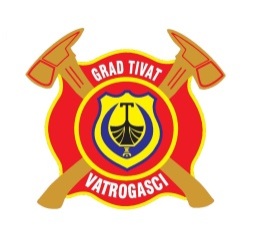 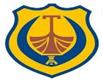 CRNA GORA Opština TivatSlužba Zaštite i SpašavanjaBroj:1301-822-01Datum: 10.01.2018.Na osnovu zakona o Zaštiti i spasavanju („Sl. CG br. 13/07 i 54/16) Dostavljamo:Izvještaj o radu za 2017.godinu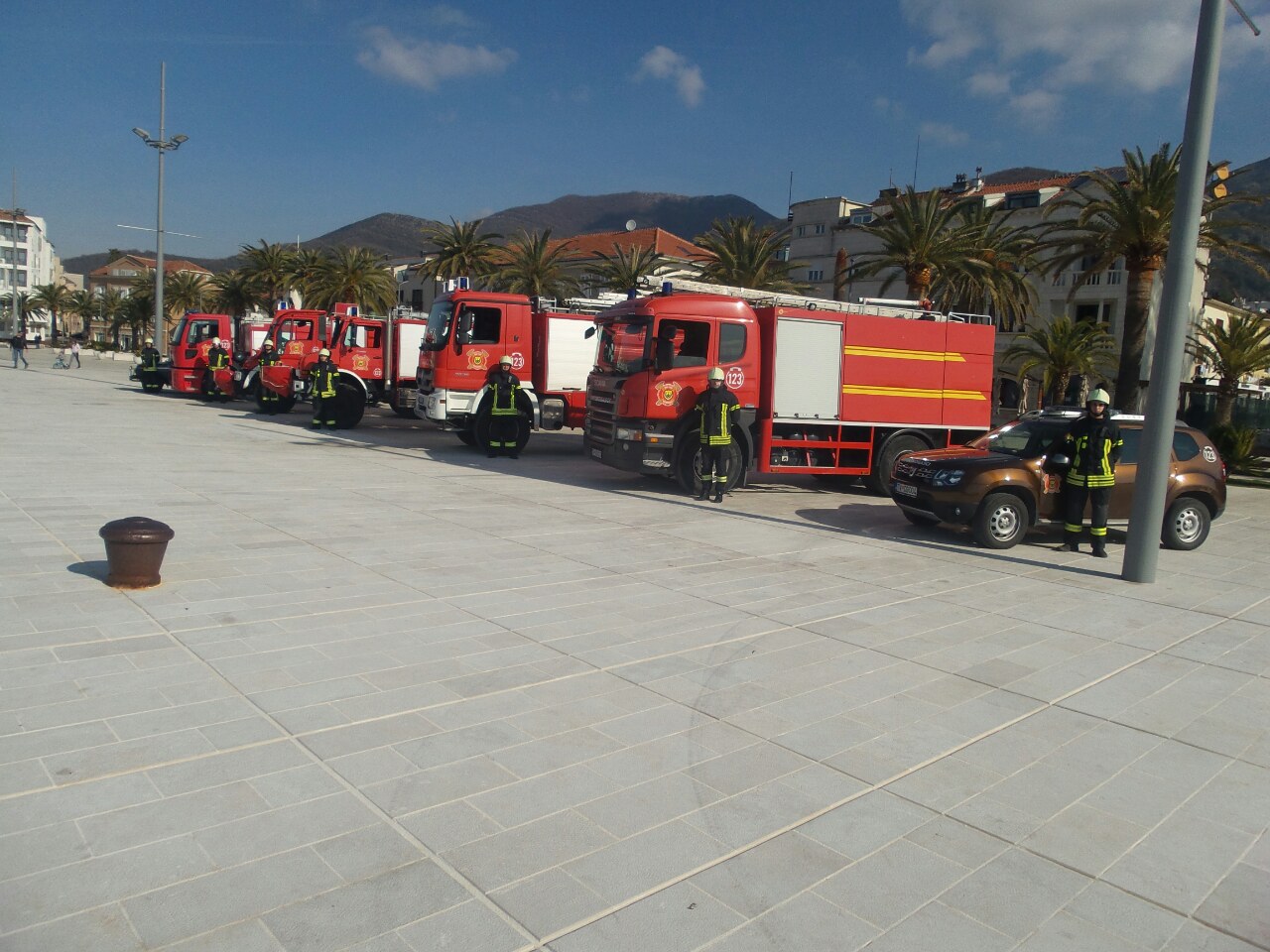 Organizacija  i opremljenost SZS TivatI.1. Organizacija SZS TivatSZS Tivat je organizovana, prilagođena i formirana u skladu sa Zakonom o zaštiti i spasavanju CG. U svom radu je u najvećoj mjeri oslonjena na Opštinski tim za zaštitu i spasavanje, a predstavlja važan činilac u sistemu zaštite i spasavanja Opštine Tivat. Služba je koncipirana po komandnoj liniji i sastoji se od četiri operativna odeljenja koja broje po pet operativnih vatrogasaca i komandira odeljenja. Ukupan broj zaposlenih je 30 a svoj rad obavljaju u bazi (Hotel Tivat), na punktu Porto Montenegro i u DVD „Krtoli“. U sastavu SZS je i DVD „Krtoli“ koje broji preko 50 članova. Službom rukovodi Komandir koji ima dva savjetnika za operativno planske poslove. SZS u svom sastavu ima i dispečersku službu.I.2. Opremljenost SZS TivatSZS Tivat je veoma dobro opremljena sa protivpožarnom, spasilačkom i komunikacionom opremom, tehnikom i vozilima. Stalnom brigom menadžmenta Opštine Tivat a na preporuku i zahtjeve same Službe i na osnovu procjene rizika od požara i drugih akcidenata, Služba se stalno unapređuje nabavkom nedostajuće opreme. Vozni park Službe je sledeći: Komandno vozilo Dacia DusterNavalno vozilo Mercedes Actros 2036Navalno vozilo Scania P 230Vozilo za šumske požare Mercedes Unimog U500Prateće vozilo MAN 19.402Kombinovano vozilo Ford Cargo 1823Vozilo za pretragu terena Lada NivaTehničko vozilo Mercedes Unimog U5000Vozilo za prevoz ljudstva Renault ThaliaVozilo FAP 2226 (ustupljen na korišćenje Službi od Porto Montenegra)Navalno vozilo Mercedes Actros 2036 (na korišćenju u DVD „Krtoli“)Prateće vozilo MAN 19.372 (na korišćenju u DVD „Krtoli“)Ostala vozila u sastavu DVD „Krtoli“ je sledeći:Komandno vozilo Mitsubishi PajeroVozilo za šumske požare TAM 150T11Dobra saradnja sa Porto Montenegrom rezultirala je i nabavkom prvog vatrogasnog broda u Crnoj Gori za potrebe Porta Montenegra i SZS Tivat.     Oprema i tehnika u sastavu službe:Količina vode u vozilima – 67.000 lKoličina pjene – 1.700 lPP aparati – S-9 25kom, CO2 9kom.Potisna crijeva klase „B“ i „C“ oko 90 komada (dužine 15m po komadu)Agregat za struju – 4kom.Generator za struju (na vozilu) – 1kom.Ventilator za PP (pozitivni pritisak) – 3kom.Dimolovka – 2kom.Sklopljive skale (8m) – 4kom.Skale kukače – 4kom.Nosila – 4kom.Pneumatski alat za razvaljivanje – 4kom.Motorne pumpe za vodu – 5kom.Električna pumpa za vodu – 1kom.Usisna crijeva – 40kom.Boce za disanje – 40kom.Ručne radio stanice (TETRA sistem) – 17kom.Fiksna radio stanica (TETRA sistem) – 1kom.Lična zaštitna oprema za sve vatrogasce – operativce.Dron DJi „Phantom Professional 3“.Tokom ove požarne sezone oprema, tehnika i vozila su bila preopterećeni tako da je posle „vatrene stihije“, ogromnim zalaganjem kako pripadnika ove Službe tako i servisera, vozila vraćena u operativno stanje. Moramo istaći da je bilo dosta kvarova na vozilima i to pretežno na mjenjačima i vatrogasnim pumpama kao i oštećenja na pneumaticima. Sami podaci da je tokom dva mjeseca utrošeno preko 10.000 l goriva, rad vatrogasnih pumpi po 70 radnih sati, utrošak vode oko 6.000m3 - dovoljno pokazuju kakav su napor izdržala vozila i oprema. Zaključno sa 31.12.2017.godine. sva vozila i oprema su ispravna i u operativnom stanju.Intervencije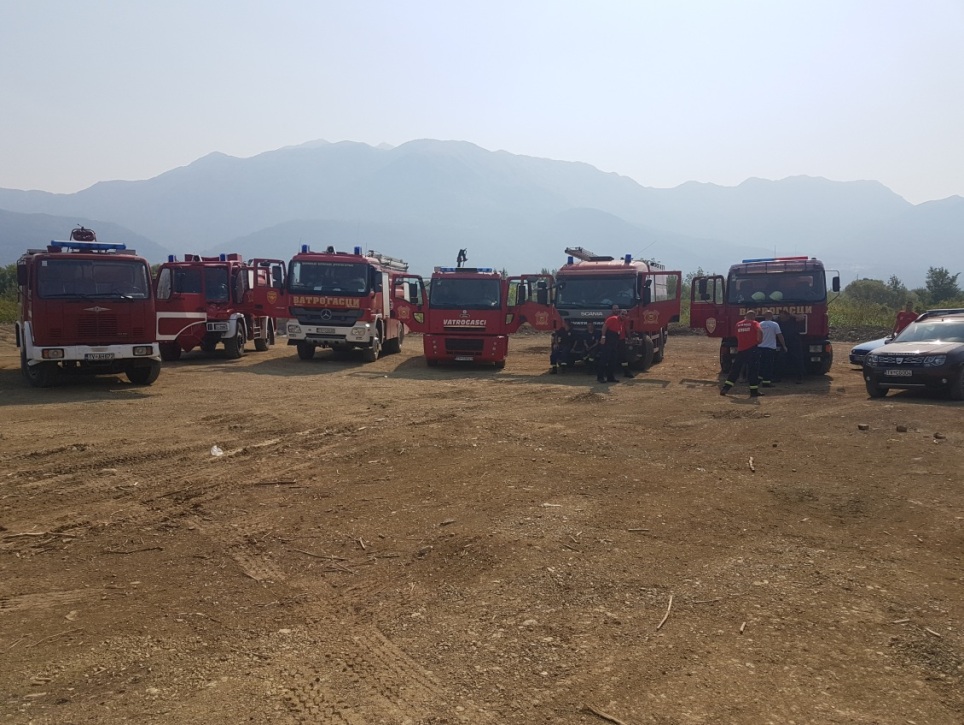 2017.godina. za SZS Tivat je bila najaktivnija i najteža godina u njenoj istoriji. Imali smo ukupno 221 aktivnost što je znatno više nego u 2016.godini. kada je broj aktivnosti bio 92. Aktivnosti Službe iz njenog djelokruga rada: Požari na objektima ukupno 18 (u 2016.godini. ukupno 8).Požari na otvorenom prostoru ukupno 38 (u 2016.godini ukupno 14).Požari na kontejnerima za odlaganje smeća ukupno 56 (u 2016.godini ukupno 17).Požari na plovilima ukupno 3.Požari na automobilima ukupno 2.Saobraćajni udesi ukupno 4.Tehničke intervencije ukupno 30.Intervencije na saobraćajnim nezgodama (pranje puta) ukupno 20.Ispomoć SZS Kotor ukupno 3.Ispomoć SZS Hereceg Novi ukupno 3.Poplave ukupno 2.Pretraga terena za nestalim licima ukupno 2.Pranje ulica u gradu ukupno 20.Vožnja vode po MZ ukupno 20.U 2017.godini. DVD „Krtoli“ je učestvovao u svim većim intervencijama na području naše Opštine i dijela teritorije Opštine H.Novi (poluostrvo Luštica). U više navrata su izvršili prevoz vode po mjesnim zajednicama i aktivno učestvovali u pranju ulica u centru Krtola.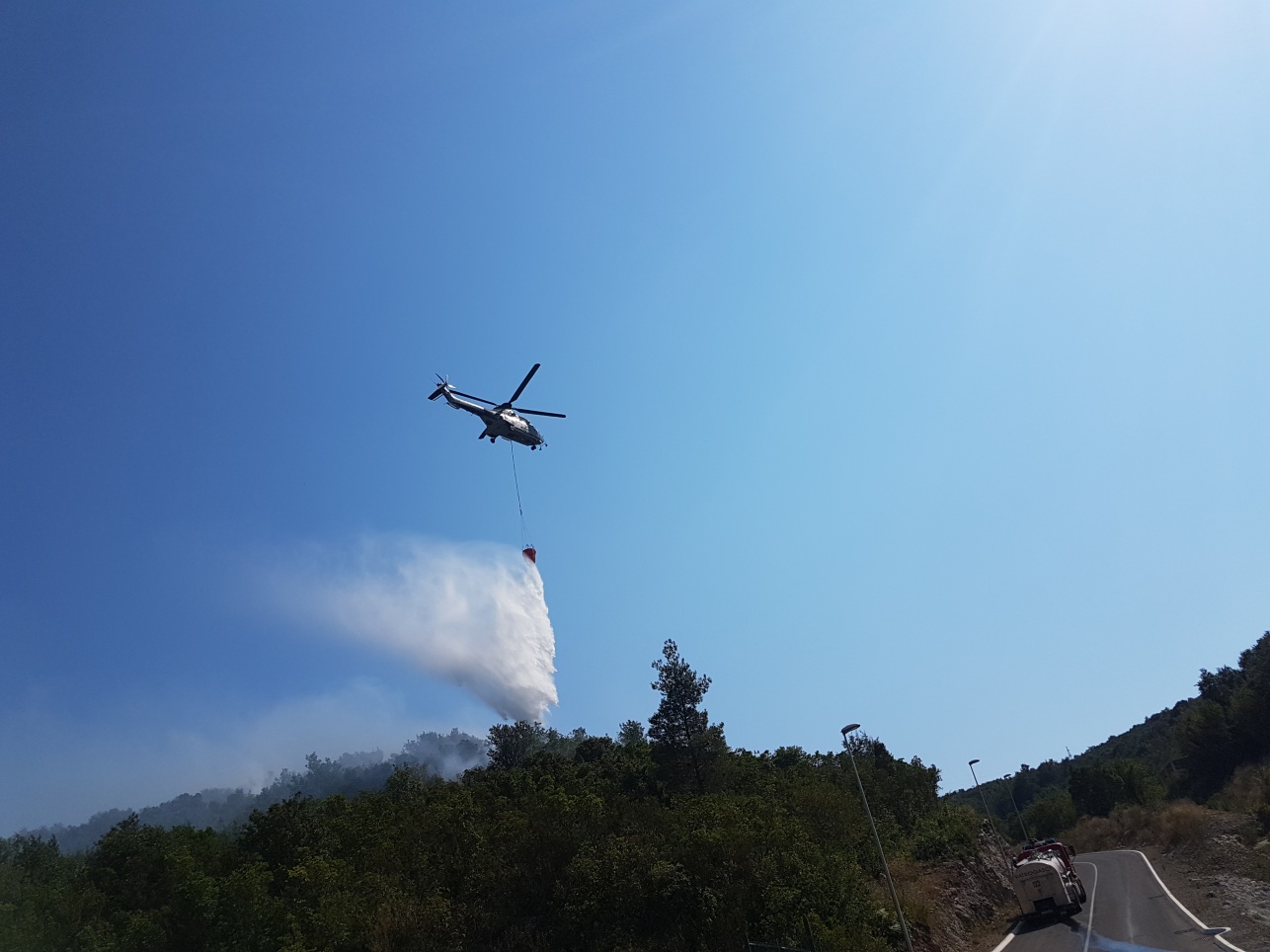 II.1.  Analiza požara u 2017.godini.Iz prethodnih podataka vidimo da je u 2017.godini. zabilježen porast broja požara u svim klasama i pored velikog preventivnog rada SZS. Od požara na objektima ističemo dvije veće intervencije na pomoćnom objektu u Kalimanju 25.01.2017.godine. kao i na objeku u Gornjem Kalimanju (krov i sprat porodične kuće) 07.11.2017.godine. Od požara na plovilima izdvajamo požar na jahti (12m katamaran) lokacija Solila 22.04.2017.godine. To su intervencije koje su zahtjevale veliku angažovanost, znanje i požrtvovanje pripadnika SZS Tivat i DVD „Krtoli“. U svim intervencijama primenjivana je standardna operativna procedura za tu vrstu požara – akcidenta sa unapred određenim mjerama, radnjama i postupcima.												Takođe, znatno je povećan broj intervencija gašenju zapaljenih kontejnera za odlaganje smeća.Požari na otvorenom – šumski požari ovoga ljeta bilježe znatno povećan broj. Vatrena stihija koja nas je zadesila ovoga ljeta progutala je oko 343ha šume pretežno srednje i visoke makije kao i oko 60 stabala masline i oko 120 stabala borova. Požari su bili aktivni tokom jula, avgusta i prve dekade septembra mjeseca.Glavni taktički ciljevi vatrogasca su ostvareni u potpunosti, a to su :Bezbjednost vatrogasca.Bezbjednost stanovništva.Zaštita imovine.Uslovi koji su prouzrokovali ove požare svakako su:Velika suša (zadnja kiša je pala 15.maja.)Mala relativna vlažnosti vazduha (ispod 30%).Pojačani vjetrovi (pogotovo bura).Turistička sezona (pojačana fekvencija ljudi i vozila).Ističem veliko požrtvovanje, rad, napor, profesionalizam, znanje i volju koju su ispoljili svi gasitelji ovoga ljeta, a tu mislim na sve vatrogasce, vojnike, policajce i volontere uključene u borbu sa požarima.U pojedinim slučajevima situacija je bila veoma rizična, dramatična i opasna ali vatrogasci nisu odustajali, često pritom rizikujući svoje živote. Zato im se i ovom prilikom još jednom zahvaljujem i naglašavam da su oni zaista heroji ljeta.Veći šumski požari tokom ovoga ljeta su:03.07 Oko 15:00h veliki požar u rejonu Plavi Horizont – Luštica bay – Radovići.15.07 Oko 22:00h požar u uvali Rose (teritorija H.Novi) dio snaga SZS Tivat i kompletan sastav DVD „Krtoli“ je upućeno na gašenje ovog požara.16.07 Oko 09:00h požar u rejonu Grabovac – Bigovo – Plavi Horizonti, do kraja dana se požar djelimično stavlja pod kontrolu, a na terenu ostaju dežurne ekipe.17.07. 03:15h uvala Ponta Veslo (teritorija H.Novi) veliki požar i dramatično spasavanje turista.17.07. u poslijepodnevnim satima rasplamsavanje požara prema Solilima.17.07 u večernjim satima požar u rejonu Zabrđa ( teritorija H.Novi).18.07 požar iz rejona Zabrđa se širi prema Krašićima.18.07. rasplamsavanje požara i dramatično spasavanje sela Đuraševići, a odmah poslije toga i pregrupisanje snaga prema Krašićima.Od 19.07 do 25.08 konstantno dežurstvo i gašenje ovih požarišta.18.08 u noćnim satima izbija požar u Gradiošnici.29.08 u 22:00 veoma ozbiljan, zahtjevan i opasan požar u rejonu Vrijes – Gradiošnica.Rad SZS Tivat u ovakvim okolnostima bio je veoma organizovan s obzirom da je turistička sezona bila u punom jeku te da je u gradu bilo dosta turista, plovila i automobila. Za cijelo vrijeme ovih dešavanja grad je bio obezbjeđen sa adekvatnim (navalnim) vozilom i dovoljnim brojem dežurnih operativaca.Ukupno vremensko trajanje ovih požara je oko 1.400 sati,  a s obzirom da je na požarima bilo prisutno svakog dana u prosjeku 20 vatrogasaca (SZS, DVD), ukupan broj sati gašenja je oko 28.000. Moramo istaći nesebično zalaganje DVD „Krtoli“ kao i svih ostalih gasitelja. Najveći uspjeh tokom ovih intervencija je to što prilikom gašenja nije bilo slualjeva povređivanja građana, turista ili vatrogasaca, niti oštećenja na stambenim i turističkim objektima. To je svakako najbitniji aspekt našeg suočavanja sa ovom vatrenom stihijom. Koliko je situacija bila opasna, naporna i dramatična kazuju mnogobrojni snimci, fotografije i svjedočanstva u medijima i na društvenim mrežama. Sa stanovišta taktičkog nastupa vatrogasnih jedinica na terenu sve je urađeno maksimalno, a sve operacije i taktički zahvati koji su bili primjenjljivi kod ovakvih požara su i preduzeti. Borba sa vatrenom stihijom je bila svakodnevna, a vatrogasci su davali sve od sebe i sa razlogom moramo istaći da su bili heroji ljeta. S obzirom da je turistička sezona bila u jeku i da je uznemirenost turista bila opravdana, Opštinski tim za zaštitu i spasavanje je sa razlogom javno garantovao bezbjednost svim turistima. Opština Tivat je 18.07.2017.godine zajedno sa Opštinama Kotor i Herceg Novi uputila zahtjev za međunarodnu pomoć u gašenju ovih požara koja je stigla 19.07.2017.godine. i bila je od velikog značaja. Važniji detalji gašenja ovih požara: 04.07. evakuacija plaže Plavi Horizonti, koja je urađena po standardnoj operativnoj proceduri (SOP) maksimalno odgovorno, a u sprovođenju evakuacije pored SZS Tivat učestvovali su Direktorat za vanredne situacije MUP-a CG, Uprava pomorske sigurnosti i Policija.16.07. Izvlačenje vatrogasnih jedinica iz vatrenog okruženja – Grabovac.17.07. Dramatično spašavanje – evakuacija turista i mještana sa lokaliteta Ponta Veslo.05.08. Velika akcija gašenja požara u rejonu Topliš sa mehanizacijom kompanije „Samcommerc“, kojom prilikom je urađen pristupni put u dužini oko 1.5 km. i taj požar je stavljen pod kontrolu.14.08. Požar se rasplamsao u Krašićima i došao do samih kuća.16.08. Rasplamsavanje požara prema Petrovićima.29.08. Nezapamćeno teška noć i nadljudski napori u gašenju požara u rejonu Vrijes – Gradiošnica u kojem je bilo ugroženo preko sto objekata.Dio požarišta u Gornjim Krašićima je bio zahvaćen podzemnim šumskim požarom koji je karakterističan sa aspekta gašenja i velikih naslaga tresita, a karakteristika mu je brzo širenje u svim pravcima i njegovo izbijanje na udaljenosti i do 100 metara. Zbog karakteristika terena (kraško područje) taktički nastup – pravljenje rova nije bilo moguće tako da je gašenje bilo dugo i često sa nedovoljnim rezultatima. U gašenju ovih požara ističemo veliku saradnju sa Direktoratom za vanredne situacije čiji su rukovodioci bili na terenu i pružali svu logističku podršku, kao i korespodenciju sa međunarodnom pomoći.Avio – Helihopterska jedinica MUP-a Crne Gore je takođe učestvovala u gašenju ovih požara kad su joj to dozvoljavali vremenski uslovi.Na gašenju ovih  požara posebno se istakao rad, trud i zalaganje DVD „Krtoli“ čiji su pripadnici opravdali postojanje tog Društva i danonoćno učestvovali u gašenju zajedno sa pripadnicima SZS Tivta, pri čemu se apsolutno nisu razlikovali od samih profesionalaca. Služba Zaštite je bila u stalnom kontaktu i sa kontrolom leta Aerodroma Tivat, a u vezi navođenja aviona i helihoptera za gašenje požara, tako i sa meteo službom Aerodroma koja je više puta u toku dana prenosila bitne informacije o meteo uslovima komandnom timu.Opštinski tim za zaštitu i spasavanje je pružio svu neophodnu pomoć vatrogascima, tako da za vrijeme gašenja vatrogasci imali svu neophodnu logistiku koja se ogledala u hrani, piću, servisu vozila i opreme, kao i snabdijevanju gorivu. Nesebičnu pomoć u gašenju ovih požara pružili su: Privrednici grada Tivta.Privatni prevoznici vode.Vatrogasno – spasilačka služba Aerodrom Tivat.Vatrogasci iz okruženja i sa sjevera Crne Gore.Uprava carine.Policija.Vojska Crne Gore.Opštinska preduzeća i službe (Vodovod, Komunalno, Komunalna Policija, Turistička organizacija).Porto Montenegro.Dom Zdravlja Tivat.Crveni Krst CGLuštica Bay.Medijiske kuće na čelu sa matičnim radiom – Radio Tivat.Švajcarska humanitarna organizacija.Svi pojedinci, volonteri i turisti koji su na bilo koji način pomagali u gašenju.I svi ostali.Svi ovi podaci ukazuju na organizovanost i uspješan rad Opštinskog tima koji se ogleda u koordinaciji jedinice na terenu sa logističkom podrškom.Procjena štete od ove vatrene stihije nije rađena zbog nepostojanja metodologike izrade od strane Ministarstva poljoprivrede i Uprave za šume CG.						Po završetku ovih šumskih požara izrađene su detaljne analize mjera, radnji, postupaka kao i taktičkih nastupa vatrogasnih ekipa. Svi iz toga proistekli zaključci će biti u dopunama operativnih procedura za šumske požare, a sa ciljem što bolje i efikasnije intervencije. To zahtjeva i veću opremljenost Službe kao i pojačanih preventivnih mjera na terenu. S obzirom da su šumski požari kao elementarna nepogoda, izazvane sušom kao drugom elementarnom nepogodom, iz njih nastaje i treća elementarna nepogoda – erozija tla. Možemo istaći da u našem slučaju, ipak usled relativno umjerenih padavina tokom jeseni, nije bilo značajne erozije i da se biljni fond na opožarenom području počeo sanirati. U narednoj godini se takođe predviđaju ovako sušna i vjetrovita ljeta sa niskim stepenom relativne vlažnosti vazduha, što će doprinjeti da RIZIK  od šumskih požara bude VISOK.Služba radi i na osavremenjivanju sredstava za gašenje šumskih požara i uopšte požara klase „A“, tako da je u proceduri nabavka posebnih aditiva za dodatak vodi kako bi efekat gašenja bio što bolji. Ovo iz razloga što na požaru od ukupne količine vode, oko 40% je efektivna voda za gašenje. Ova hemijska sredstva su veoma važna kod gašenja šumskih požara jer bolje vezuju vodu za gorivu materiju.Aktivnosti SZS Tivat u 2017.godini.Stalni trening, obuka i usavršavanje pripadnika SZS Tivat i uvježbavanje SOP-a za sve vrste akcidenata prepoznate po procjeni rizika.U saradnji sa DVS (Direktorat za vanredne situacije) pripadnici su usavršavali znanja u zemlji i inostranstvu.Održavanje opreme, tehnike i vozila.Izrada operativnih planova za sve javne poslovne i stambene objekte u gradu.Preventivne aktivnosti u zaštiti od požara na cijeloj teritoriji Opštine.Ljekarski pregledi.Remont i servis opreme za disanje.Koordinacija sa svim Mjesnim zajednicama u Opštini.Učestvovanje u svim humanitarnim akcijama.Priprema ljetnje i zimske požarne sezone.Izrada planova za rad Službe.Izrada akcionog plana opremanja i reorganizacije Službe u narednom periodu.Izrada plana nabavke neophodne opreme i vozila.Plan obuke za pripadnike za SZS i DVD tokom 2018.godine.Učestvovanje u projektovanju i izradi vatrogasnog broda za potrebe Porto Montenegra i SZS Tivat.Poboljšanje hidrantske mreže u saradnji sa Vodovodom Tivat.Formiranje Opštinskog tima za zaštitu i spasavanjePlan aktivnosti i nabavka opreme tokom 2018.godine.SZS Tiva tće u 2018 godini posvetiti značajnu pažnju nabavci nedostajuće opreme kao i pravljenju strategije daljeg razvoja u kontekstu razvoja cijelog grada Tivta. Posebnu pažnju SZS Tivat će posvetiti obuci svojih pripadnika i DVD „Krtoli“ u tom pravcu je planirano učešće u nizu  vježbi u zemlji i inostranstvu. Takođe, intezivno ćemo raditi na izradi nedostajućih planova (plan zaštite od zemljotresa, plan zaštite od ekstremnih vremenskih uslova, plan preventivnih aktivnosti u oblasti ZIS.). Napominjemo da ćemo u narednoj godini napraviti operativan spisak dobrovoljnih davaoca krvi i ažurirati ga. Nastavićemo sa povezivanjem Službe i privrednih subjekata i to kroz nove ugovore o poslovno – tehničkoj saradnji. U saradnji sa Mjesnim zajednicama i odobrenim sredstvima izradićemo elaborate iz oblasti zaštite od požara sa akcentom na šumske požare. Radiće se i na sanaciji pristupnih puteva ka rubnim prodručima grada, kao i na poboljšanju hidrantske mreže u tim djelovima Opštine. Nedostajuća vatrogasna oprema za potrebe SZS i DVD su svakako: Vatrogasna crijeva.Baterijske lampe.Alati. (sjekire, kosijeri, ašovi)Naprtnjače.Pjenilo. Aditivi za poboljšanje gašenja požara.Vatrogasni opasači.U saradnji sa Opštinom, SZS će u narednom periodu ući u proceduru nabavke novog malog navalnog vozila za početno gašenje požara u zonama uskih ulica. Za potrebe DVD-a Opština će nabaviti polovno vozilo za gašenje šumskih požara. Takođe, neophodan dio opreme za SZS je i IC kamera za rad u zadimnjenom prostoru. Moramo takođe istaći da Služba ulaže znatne napore u nabavci hidraulične skale visine do 30 metara i to putem kreditiranja jer je cijena ovakvog specijalnog vozila oko 700.000 eura. To vozilo je potrebno gradu za gašenje i evakuacije sa visina, kao i gašenje jahti i rezervara za gorivo. U gradu ima dosta objekata spratnosti iznad 5 etaža i objekata visine iznad 22 metara. a koji spadaju u visoke objekte, a da pritom nemaju evakuaciona stepeništa.Dobrovoljno Vatrogasno Društvo „Krtoli“ – Radovići u daljem tekstu DVDDVD „Krtoli“ je osnovano 05.04.2004.godine. na osnovu Čl. 53.st.2.Zakona o zaštiti od požara Sl. CG br. 47/92 i sastavni dio je SZS Tivat. DVD broji oko 30 aktivnih članova – dobrovoljnih vatrogasaca. DVD je organizovan na dobrovoljnoj osnovi, a njegiovi članovi su mještani Krtola i drugih mjesnih zajednica. SZS Tivat posvjećuje značajnu pažnju radu DVD-a kroz obuku, organizaciju i finansiranje. 2017.godina. je po broju aktivnosti DVD-a bila najaktivnija godina, DVD je pružio ogroman doprinos u savladavanju „vatrene stihije“ na poluostrvu Luštica i šire, takođe su učestvovali u gašenju svih većih požara na teritoriji Opštine. Tokom februara i marta 2017.godine. SZS je organizovao teoretsku i praktičnu obuku za sve pripadnike DVD-a, a takođe je remontovao njihovu opremu i vozila. Tokom 2017.godine. Opština Tivat tj SZS,  izdvojila je  značajna sredstva za rad DVD-a:Lične dohotke za dva pripadnika SZS na poslovima u DVD-u.Tekuće finansiranje (el.energija, voda, gorivo, mazivo)Osiguranje pripadnika DVD.Ljekarski pregledi.Remont vozila.Nabavka radne obuće i odjeće.Novčana sredstva u iznosu od 500,00€ za rad društva.Nedostajuća vatrogasna oprema (crijeva, mlaznice, itd...)Registracija vozila.Komunikacija sa Švajcarskom Humanitarnom Organizacijom oko isporuke lične zaštitne opreme za pripadnike DVD-a.Pneumatici za vozila.I ostali troškovi u nadležnosti Opštine.Značajnu pažnju kroz sprovođenje obuke,  organizacije i finansiranja SZS Tivat će DVD-u Krtoli pružiti i u 2018.godini. Nastojanje Službe je da unapredi rad DVD-a u svim oblastima. Na operativnom planu došlo je do izmjena s obzirom da je Opština H.Novi formirala DVD „Luštica“ a što je sa aspekta zaštite od požara cijelog poluostrva Luštica veoma dobro. Operativno stanje vozila i opreme u DVD Krtoli je zadovoljavajuće i SZS će i dalje ulagati u opremu i vozila, tako da je u 2018.godini. predviđena i nabavka vatrogasnog vozila za šumske požare. Takođe SZS je predvidjela značajna sredstva za popunu nedostajuće vatrogasne opreme za potrebe DVD-a. U toku su intezivni dogovori o poslovno – tehničkoj saradnji sa privrednim subjektima a u vezi zaposlenja još dva pripadnika SZS na poslovima u DVD, tako da se formira 24.časovno dežurstvo. To bi bilo od velikog značaja za rad DVD-a i Službe u cjelini, jer bi se zaokružio cijeli proces tj. pokrivenost cijele teritorije Opštine. Svakako, Služba radi na akcionom planu izrade Vatrogasnog doma u Radovićima koji bi se radio u više faza i to:I faza, izrada potpornih zidova i ograđivanje prostora.II faza, rušenje postojećeg objekta.III faza, izgradnja prve etaže Doma tj. garaža.IV faza, izgradnja druge etaže – prostorije DVD-a i poslovni prostor.U operativnom planu SZS značajno mjesto će posvećivati DVD-u kako na području Krtola, tako i na cijeloj teritoriji Opštine.Odeljenje za Operativno-planske posloveOva oblast rada u  Službi zaštite i spašavanja opštine Tivat je veoma složen proces, a nivo znanja i  stručnosti poslova koji se u njoj obavljaju iziskuju potpunu posvećenost i stalnost u radu, kao i obavezu svakodnevnog ažuriranja podataka u već izrađenim planovima. Osnova posla ovg Odjeljenja je obrada i izrada planskih i vanplanskih dokumenata za oblast odbrane i bezbjednosti iz nadležnosti lokalne samouprave, kao i obrada-izrada planskih dokumenata iz oblasti zaštite na radu, zaštite zivotne sredine i srodnih oblasti.U februaru 2017.godine izrađen je novi Plan odbrane Opštine Tivat, sa  svom  obaveznom  i pratećom dokumentacijom u prilozima, a sastoji se iz 4 djela, i to:-Plan pripravnosti Opštine Tivat,-Plan bezbjednosti, -Plan obaveza i-Plan organizacije i načina rada organa lokalne samouprave Opštine                              Tivat.Plan je rađen uz saglasnost, konsultacije i preporuke Ministarstva odbrane Crne Gore. Odjeljenje za inspekcijski nadzor Ministarstva  odbrane,  izvršilo  je inspekcijski nadzor dokumenata Plana odbrane Opštine Tivat, dana 23.02.2017.godine, uz konstataciju da je  Plan odbrane urađen u skladu sa zakonskim propisima i da plan sadrži bilasno dokumentacionu osnovu.U toku je izrada, obrada i prikupljanje dokumentacije  za novi  Plana  zaštite i spašavanja  od zemljotresa na teritoriji opštine Tivat, jer  je  stari iz  2008.godine, analiziran i po svemu  sudeći, došao u fazu kada bi na njemu trebalo uraditi veće izmjene i dopune, ili čak i izraditi potpuno novi plan. Obzirom da se radi o veoma stručnoj i osjetljivoj oblasti, izradi ovog Plana pokloniće se velika pažnja i preciznost u svakom pogledu. Najvećim dijelom, usko i  stručno vezano za zemljotres, u njegovu izradu biće uključeni nadležni organi i stručni kadrovi iz oblasti hidrometorologije, seizmologije i geologije sa nivoa države, a preko Direktorata za vanredne situacije MUP-a Crne Gore.U pripremi je obrada, odnosno izrada  i sledećih planova:-Plan zaštite od ekstremnih vremenskih nepogoda,-Plan zaštite od poplava,-Plan preventivnih mjera u pripremi požarne sezone po mjesnim zajednicama i-Uputstvo o radu i redu Službe zaštite i spašavanja opštine Tivat.U 2017.godini , formiran je i novi Opštinski tim za zaštitu i spašavanje, koji bi  upravljao, odnosno rukovodio  u vanrednim situacijama na teritoriji Opštine Tivat i koji ima  ukupno 21 člana. Takođe je formiran i Opštinski operativni tim koji ima 6 članova, a istovremeno donesen i Poslovnik o radu opštinskog tima.Tokom izvještajnog perioda kao Savjetnik I u Službi zaštite i spašavanja,  obavljala  sam  i ostale poslove: pravno- administrativne i druge poslove za potrebe Službe i za potrebe drugih opštinskih organa, dostavu  i obradu: izvještaja, ugovora, odluka, obrazloženja, rešenja, pravilnika i drugih podataka odnosno informacija nadležnim organima. Pripremu i organizaciju raznih sastanaka i skupova, vođenje zapisnika, vođenje  evidencija za potrebe Službe kao i administrativno-tehničke poslove vezano za kancelarijsko i računovodstveno poslovanje Službe.U 2017. godini nastavljena je uspješna saradnja sa javnim preduzećima i ustanovama na niovu Opštine i sa nivoa države, opštinskim organima i službama, Ispostavom policije, jedinicom Hitne pomoći, djelovima državnih organa, privatnim i drugim preduzećima i pravnim licima na teritoriji opštine Tivat. Na veoma visokom nivou je i saradnja sa Direktoratom za vanredne situacije MUP-a CG, koja će se i  nastaviti.Finansijsko poslovanje SZS TivatSZS je tokom 2017.godine utrošila ukupno budžetskih sredstava u iznosu od 478.228,00€ i iz stalne budžetske rezerve još 19.880,56€.Značajno uvećanje rashoda je proisteklo zbog ljetošnje „vatrene stihije“ i uvećanim brojem svih ostalih aktivnosti SZS.VII.1.  Značajniji rashodi u 2017.godiniPlata i doprinosi – 420.818,42€Djelovi za vozila i potrošni materijal – 8.074,83€Remont vozila – 12.514,05€Servis izolacionih aparata – 1.981,35€Registracija vozila – 1.684,72€Ljekarski pregledi – 1.960,00€Osiguranje – 1.763,00€Pneumatici za vatrogasna vozila – 3.862,96€Gorivo za akcije gašenja „vatrene stihije“ (jul, avgust) – 8.923,97€Oprema (vatrogasna oprema, hidranti, radna odjeća i obuća) – 7.422,04€Radio veza – 462,90€Servis aparata za opasne i štetne materije – 453,39€Isplate DVD-u – 500,00€Hrana i piće za gasitelje u akciji gašenja „vatrene stihije“ – 8.837,82€Rashod za gorivo – 8.950,78€Službena putovanja (Obuka za pripadnike SZS u zemlji i inostranstvu) – 802,80€I druga plaćanja.Donacije tokom „vatrene stihije“ od strane preduzetnika, pojedinaca i javnih ustanova bile su vrijedne oko 20.000,00€ a sastojale su se u hrani, piću, rezervnim djelovima, uslugama remonta vozila, gorivu, dronu, ličnoj zaštitnoj opremi za DVD itd...SZS Tivat je putem ugovora o poslovno – tehničkoj saradnji sa Porto Montenegrom doprinjela prihodima Opštine u iznosu oko 90.000,00€ (81.001,41€ i faktura za decembar 2017.godine).VII.2 Planirana finansijska sredstva za 2018.godinuPlanirana finansijska sredstva za 2018.godinu su 556.400,00€ a kroz kapitalni budžet Opštine za 2018.godinu SZS je planirano sledeće:400.000,00€ za izgradnju Vatrogasnog doma. 20.000,00€ opremanje Vatrogasnog doma.60.000,00€ nabavka malog navalnog vozila.20.000,00€ nabavka korišćenog vatrogasnog vozila za potrebe DVD-a kao i sredstva za vatrogasnu opremu.40.000,00€ za preventivne mjere u zaštiti od požara za MZ.ZaključakOpština Tivat se ubrzano razvija, tako da će i SZS u tom pogledu izraditi Elaborat svog razvoja za naredne godine, sa svim preventivnim, operativnim, taktičkim mjerama, radnjama i postupcima unapređenja Službe,  a sve sa jasnim ciljem da doprinese povećanoj bezbjednosti od svih akcidenata na teritoriji Opštine.Januar. 2018.godina.Komandir SZS Tivatspc.ing.zop Zoran Barbić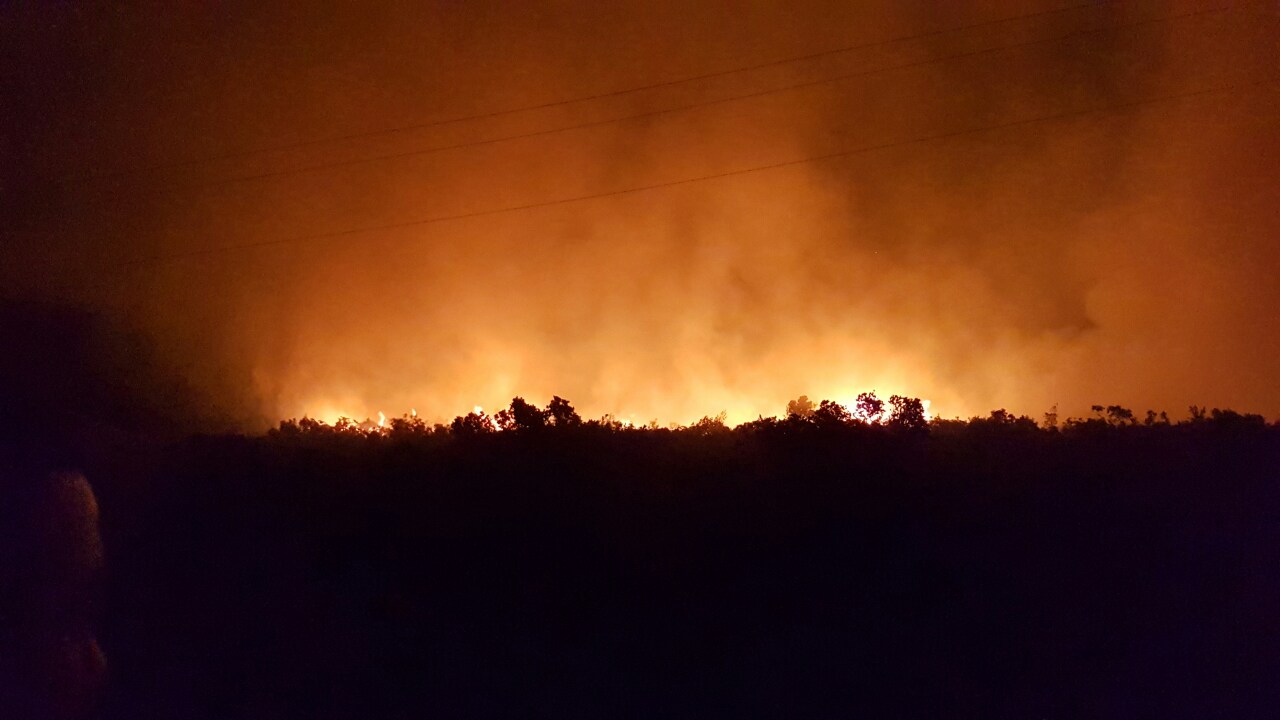 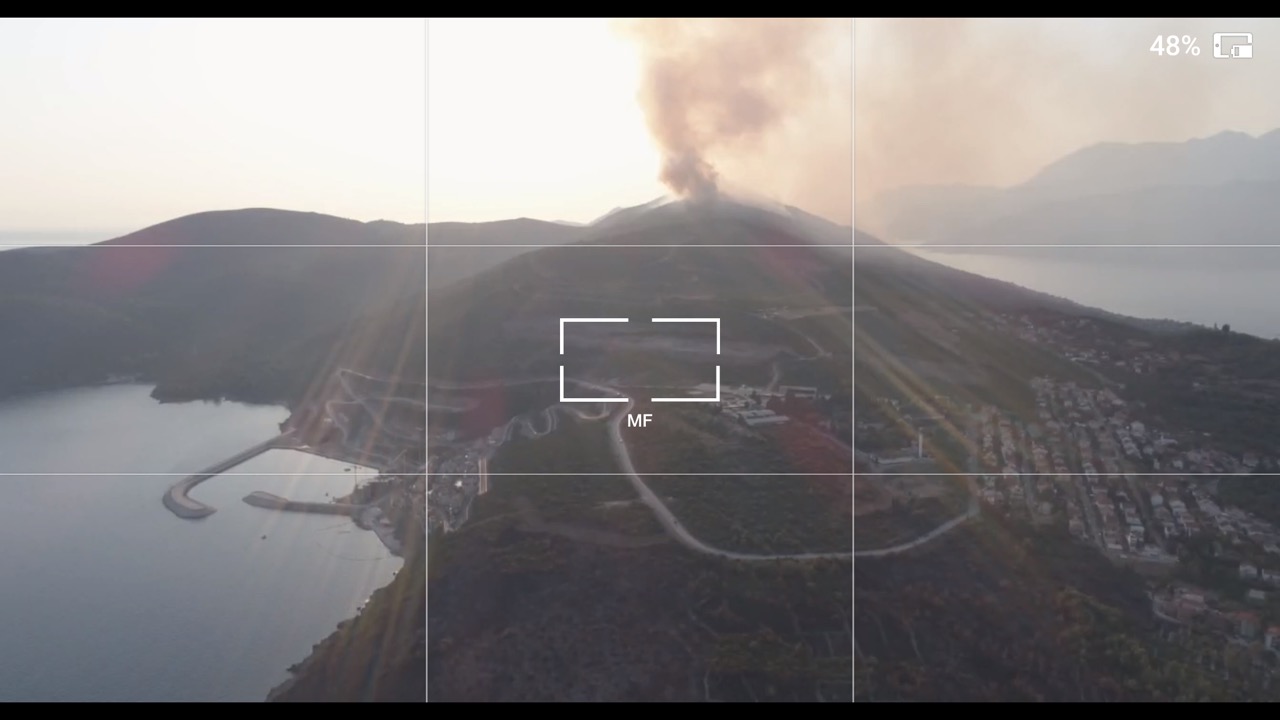 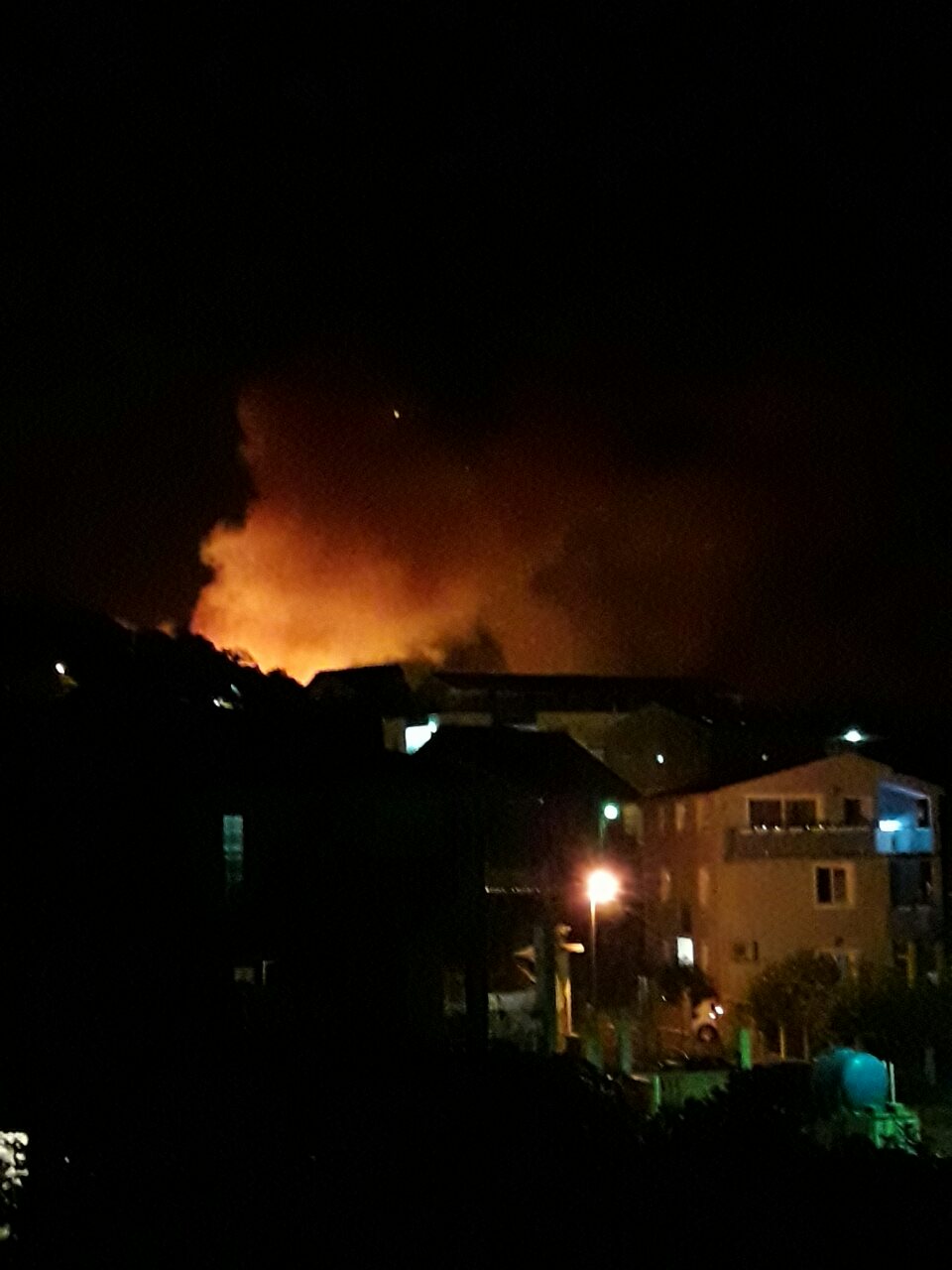 